      ООО «Завод «Металлоизделие» г.Спасск-Рязанский Рязанской обл.   специализируется на изготовлении  различных видов изделий из металла (штампованных, сварных, токарных и т.д.). Винтовые сваи, обвес автомобилей, кронштейны крепления кондиционера, лестницы-стремянки, санки, сетка рабица,  просечно-вытяжная сетка, кладочная сетка, мангал для шашлыка, инвентарь для пчеловодов  (подставки для ульев и носилки), комплектующих для мебельного производства, строительные леса и предметы хозяйственно-бытового обихода.Сетка-рабица (оцинкованная, двухсторонняя загибка)Сетка ЦПВС (структура ячейки ромбовидная)      ООО «Завод «Металлоизделие» специализируется на изготовлении  различных видов изделий из металла (штампованных, сварных, токарных и т.д.). Винтовые сваи, обвес автомобилей, кронштейны крепления кондиционера, лестницы-стремянки, санки, сетка рабица,  просечно-вытяжная сетка, кладочная сетка, мангал для шашлыка, инвентарь для пчеловодов  (подставки для ульев и носилки), комплектующих для мебельного производства, строительные леса и предметы хозяйственно-бытового обихода.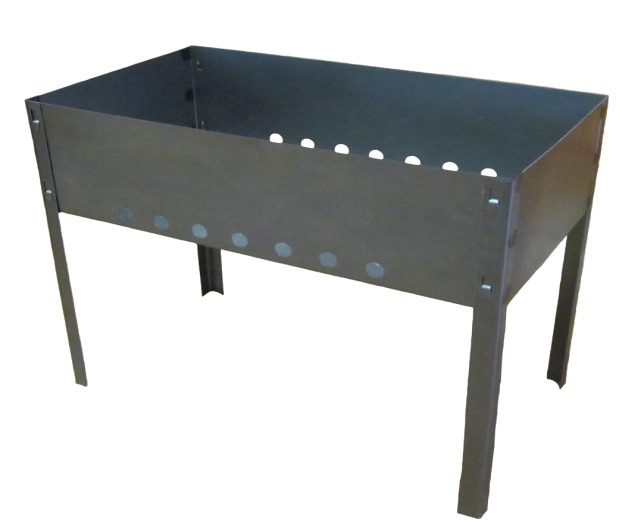 Мангал «Дачный» (45х 25х40)        толщина металла 1 мм                                   -198-00 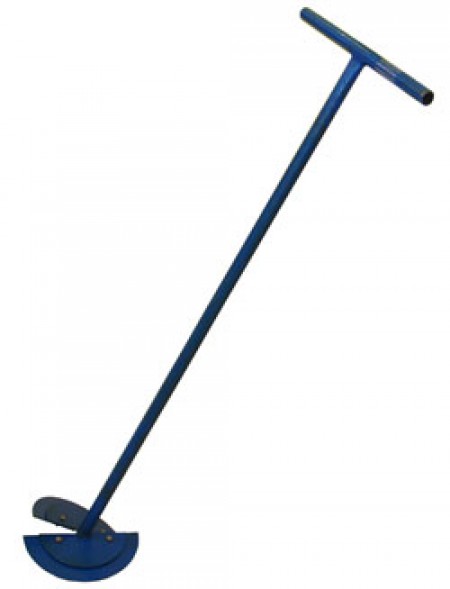 Бур земляной (1 компл. лопастей-22 см)  1.2 м       -       275 руб.                                                                                                 -248 руб. опт ( от 3-х  шт)	(1 компл. лопастей-15 см)  1.2 м      -	262 руб.                                                                                                 -234 руб. опт ( от 3-х  шт)Есть возможность работы с НДС !!!(49135) 3-36-62 или 8-900-904-36-98 http://szm62.ru/         E-mail: spassk-metall@yandex.ru       ООО «Завод «Металлоизделие» г.Спасск-Рязанский Рязанской обл. специализируется на изготовлении  различных видов изделий из металла (штампованных, сварных, токарных и т.д.). Винтовые сваи, обвес автомобилей, кронштейны крепления кондиционера, лестницы-стремянки, санки, сетка рабица,  просечно-вытяжная сетка, кладочная сетка, мангал для шашлыка, инвентарь для пчеловодов  (подставки для ульев и носилки), комплектующих для мебельного производства, строительные леса и предметы хозяйственно-бытового обихода.САНКИ ДЕТСКИЕ (усиленные)Основным отличием от всех остальных санок является усиленная штампованная поперечная балка, позволяющая выдерживать нагрузки в 3-5 раз больше аналогов.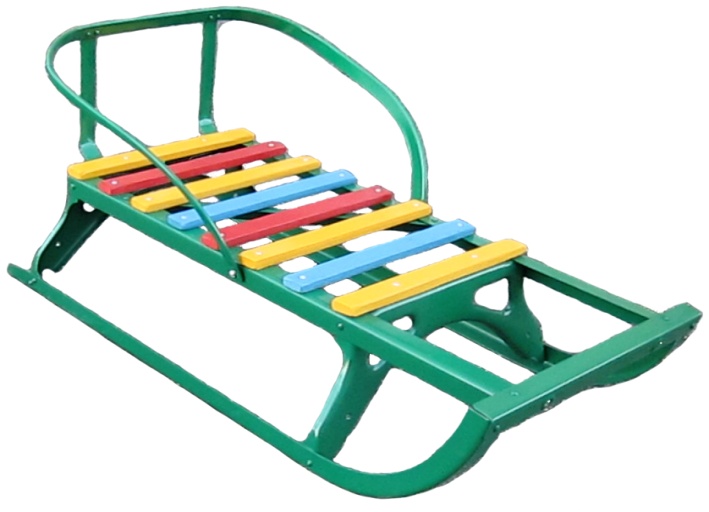 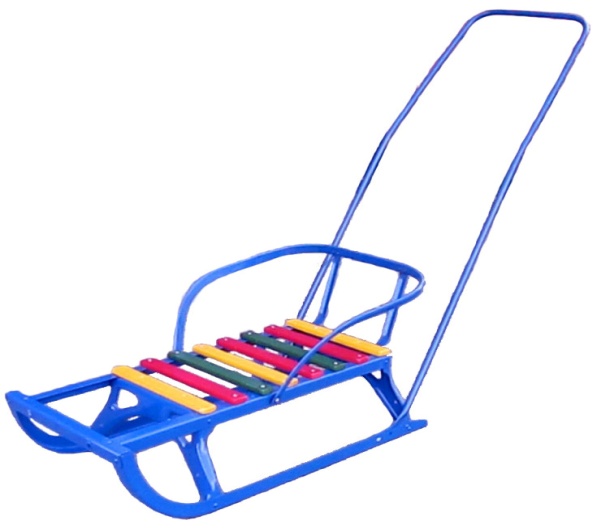  Санки детские со съемной спинкой                Санки детские с толкателем                                                                                                       Параметры санок детских: Длина – 750 ммШирина по полозьям – 340 ммШирина сиденья – 270 ммВысота санок при снятой спинки – 170 ммВысота спинки 200 мм (спинка фиксируется двумя болтами)Масса 3.3 кгДопустимая нагрузка на санки 150 кг Окраска – эпоксиполиэфирная краска. Цвета: красный, синий, зеленый.Работаем без НДС!!!     ( Есть возможность работы с НДС!!!.)    (49135) 3-36-62 или 89009043698     http://szm62.ru/    E-mail: spassk-metall@yandex.ru      ООО «Завод «Металлоизделие» г.Спасск-Рязанский Рязанской обл. специализируется на изготовлении  различных видов изделий из металла (штампованных, сварных, токарных и т.д.). Винтовые сваи, обвес автомобилей, кронштейны крепления кондиционера, лестницы-стремянки, санки, сетка рабица,  просечно-вытяжная сетка, кладочная сетка, мангал для шашлыка, инвентарь для пчеловодов  (подставки для ульев и носилки), комплектующих для мебельного производства, строительные леса и предметы хозяйственно-бытового обихода.ИНВЕНТАРЬ ДЛЯ ПЧЕЛОВОДОВЦена на 15.03.2016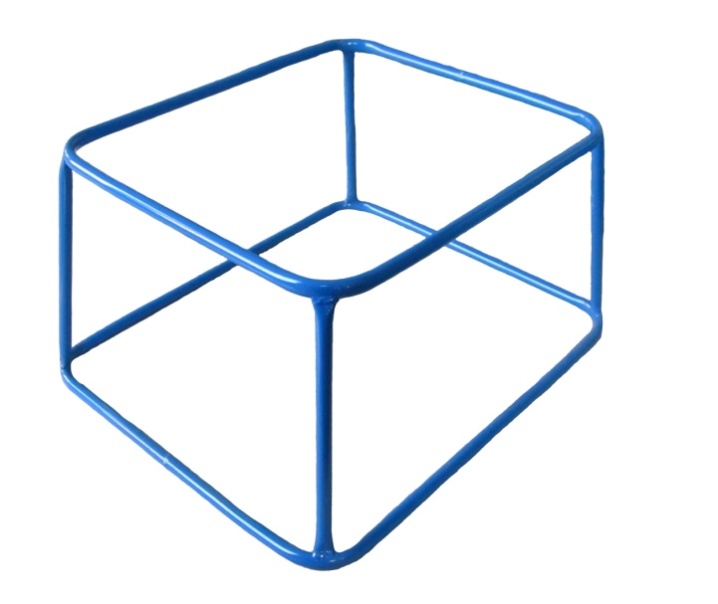 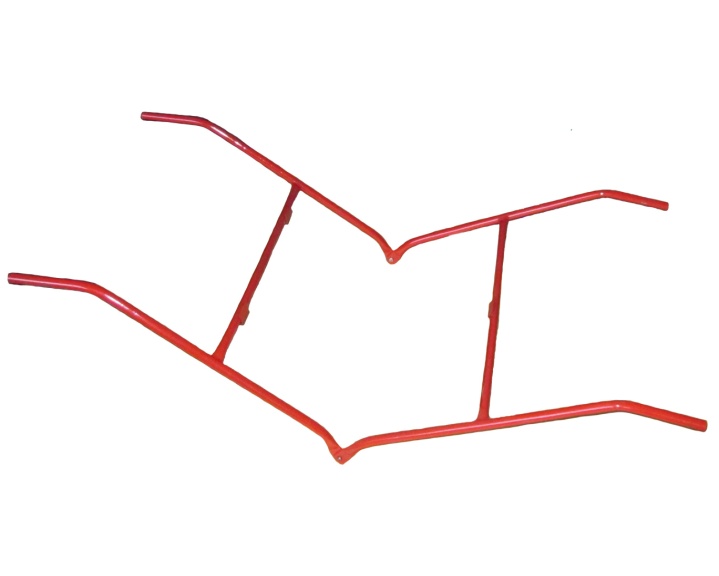 Подставка для ульев                                                 Носилки для ульевМатериал: подставка – труба стальная 14х1.5 (порошковая окраска)                     носилки    – труба стальная 18х1.5 (порошковая окраска)Минимальная партия подставок – 50 штукРаботаем без НДС!!! (Есть возможность работы с НДС.)(49135) 3-36-62 или 89009043698http://szm62.ru/     E-mail: spassk-metall@yandex.ru      ООО «Завод «Металлоизделие» г. Спасск-Рязанский Рязанской обл. специализируется на изготовлении  различных видов изделий из металла (штампованных, сварных, токарных и т.д.). Винтовые сваи, обвес автомобилей, кронштейны крепления кондиционера, лестницы-стремянки, санки, сетка рабица,  просечно-вытяжная сетка, кладочная сетка, мангал для шашлыка, инвентарь для пчеловодов  (подставки для ульев и носилки), комплектующих для мебельного производства, строительные леса и предметы хозяйственно-бытового обихода.КРОНШТЕЙН ПОД КОНДИЦИОНЕРЦена комплекта: 180 рублей – розничная цена (оптовая стоимость по договоренности , от заказа партии)Размер:  400х450х1,5мм ( толщина металла) Кронштейн окрашен с помощью порошкового напыления. Креплением  не  комплектуется.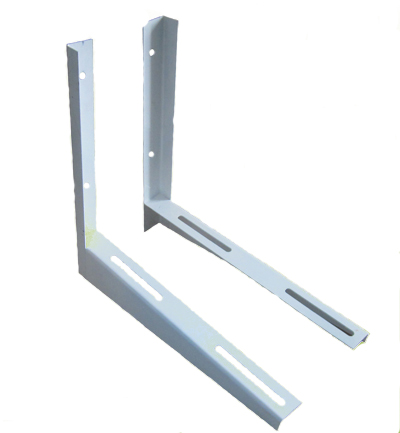 Работаем без НДС!!! ( Есть возможность работы с НДС.)(49135) 3-36-62 или 89009043698http://szm62.ru/      E-mail: spassk-metall@yandex.ruРазмер ячейки, ммТолщина проволоки, ммРазмер рулона, мЦена за рулон (от 100 шт)Цена за рулон (от 21 до 100 шт)РОЗНИЦА50 х 501.61.5 х 10614-00645-00773-0055 х 551.61.5 х 10574-00617-00730-00Размер ячейки,
мм(АхБ)Толщина
листа,
ммШирина перемычки
мм(В)Ширина
рулона м.ДЛИНА РУЛОНАПЛОЩАДЬ РУЛОНА М,КВ,ЦЕНА 1 М,КВ,
ЦЕНА 1 М,ПОГ.Цена рулона50х20 (черн.)0,51,01,2524.8331.0439      46       112350х20 (черн.)1.21.21,2522.0727.5983 98 216050х20 (оцинк.)0.5511.2524.9531.194452 129162х30 (черн.)0,51.01,2536.6645.822631112362х30 (черн.)1.21.21.2531.9339.91         5768 216062x30 (черн.)1.21.51,2525.5431.937285 216062x30 (черн.)        1.521.2519.5124.39  120 142-50        278062x30 (оцинк.)0.5511.2536.7845.973036 129462x30 (оцинк.)11.51,2525.2331.537588-10 2223125x55 (черн.)1.22.01,2533.9442.425464 2161125x55 (черн.)1,51,51,2545.72 57.155261 2780125x55 (оцинк.)1,51.51,2545.72 57.156476 3468До 100 штукОт 100 до 300 штукОт 300 до 500 штукОт 500 до 1000 штукОт 1000 и более штукСанки со съемной спинкой595-00580-00570-00560-00550-00Санки с толкателем695-00680-00670-00660-00650-00№НаименованиеЦена за единицу1Подставка для ульев358-002Носилки для ульев364-00